Rayat Shikshan Sanstha’s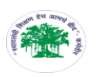 Karmaveer Bhaurao Patil College, Vashi [Autonomous]Teachers Research Projects During the Year 2020-21Name of the Principal Investigator/ Co-Investigator(if applicable)Department of the Principal Investigator/ Co-InvestigatorName of the Funding AgencyType (Government/Non-Government)Funds provided (INR in lakhs)Month and Year of receving the grantDuration of the ProjectDr Harsha GoyalCommerceRUSA – Rashtriya Uchchatar---1.75Feb,2021Two YearsDr Harsha GoyalCommerceShiksha Abhiyan---1.75Feb,2021Two YearsDr. Vivek BhoirCommerceRUSA – Rashtriya Uchchatar---1.75Feb,2021Two YearsDr. Vivek BhoirCommerceShiksha Abhiyan---1.75Feb,2021Two YearsMr C.D. BhosaleCommerceRUSA – Rashtriya Uchchatar---1.50Feb,2021Two YearsMr C.D. BhosaleCommerceShiksha Abhiyan---1.50Feb,2021Two YearsDr Archana ChavanPhysicsRUSA – Rashtriya Uchchatar---2.0Feb,2021Two YearsDr Archana ChavanPhysicsShiksha Abhiyan---2.0Feb,2021Two YearsDr Kamlesh ChandekarPhysicsRUSA – Rashtriya Uchchatar---2.50Feb,2021Two YearsDr Kamlesh ChandekarPhysicsShiksha Abhiyan---2.50Feb,2021Two YearsDr Paresh GaikarPhysicsRUSA – Rashtriya Uchchatar---2.00Feb,2021Two YearsDr Paresh GaikarPhysicsShiksha Abhiyan---2.00Feb,2021Two YearsDr S. P.YadavPhysicsRUSA – Rashtriya Uchchatar---2.00Feb,2021Two YearsDr S. P.YadavPhysicsShiksha Abhiyan---2.00Feb,2021Two YearsDr Gajanan DhanorkarMathematicsRUSA – Rashtriya Uchchatar---2.00Feb,2021Two YearsDr Gajanan DhanorkarMathematicsShiksha Abhiyan---2.00Feb,2021Two YearsDr Shakil ShaikhEnglishRUSA – Rashtriya Uchchatar---1.75Feb,2021Two YearsDr Shakil ShaikhEnglishShiksha Abhiyan---1.75Feb,2021Two YearsDr L.V GavaliChemistryRUSA – Rashtriya Uchchatar---2.00Feb,2021Two YearsDr L.V GavaliChemistryShiksha Abhiyan---2.00Feb,2021Two YearsName of the Principal Investigator/ Co-Investigator(if applicable)Department of the Principal Investigator/ Co-InvestigatorName of the Funding AgencyType (Government/Non-Government)Funds provided (INR in lakhs)Month and Year of receving the grantDuration of the ProjectDr. Bipin ShindeChemistryRUSA – Rashtriya Uchchatar---2.00Feb,2021Two YearsDr. Bipin ShindeChemistryShiksha Abhiyan---2.00Feb,2021Two YearsMr Sarang BhagwatChemistryRUSA – Rashtriya Uchchatar---2.00Feb,2021Two YearsMr Sarang BhagwatChemistryShiksha Abhiyan---2.00Feb,2021Two YearsDr Arun ValaviChemistryRUSA – Rashtriya Uchchatar---2.00Feb,2021Two YearsDr Arun ValaviChemistryShiksha Abhiyan---2.00Feb,2021Two YearsDr Gurumeet WadhawaChemistryRUSA – Rashtriya Uchchatar---2.00Feb,2021Two YearsDr Gurumeet WadhawaChemistryShiksha Abhiyan---2.00Feb,2021Two YearsMr Y.A.GaikwadChemistryRUSA – Rashtriya Uchchatar---2.00Feb,2021Two YearsMr Y.A.GaikwadChemistryShiksha Abhiyan---2.00Feb,2021Two YearsMr Prasad ManeChemistryRUSA – Rashtriya Uchchatar---2.00Feb,2021Two YearsMr Prasad ManeChemistryShiksha Abhiyan---2.00Feb,2021Two YearsDr V.A.ThakurChemistryRUSA – Rashtriya Uchchatar---2.25Feb,2021Two YearsDr V.A.ThakurChemistryShiksha Abhiyan---2.25Feb,2021Two YearsDr Shubhada NayakMicrobiologyRUSA – Rashtriya Uchchatar---2.00Feb,2021Two YearsDr Shubhada NayakMicrobiologyShiksha Abhiyan---2.00Feb,2021Two YearsDr.Rajeshri GhorpadeMicrobiologyRUSA – Rashtriya Uchchatar---2.25Feb,2021Two YearsDr.Rajeshri GhorpadeMicrobiologyShiksha Abhiyan---2.25Feb,2021Two YearsDr Keshav Shinde             MicrobiologyRUSA – Rashtriya Uchchatar Shiksha Abhiyan---2.25Feb,2021          Two YearsDr G. C. Wadhawa Chemistry---0.25July2021Two Years